ΘΕΜΑ: «Πρόσκληση εκδήλωσης ενδιαφέροντος για την Εκπαιδευτική εκδρομή του 2ου Γυμνασίου Αρτέμιδος  στη «Λακωνική Μάνη ».Το 2ο Γυμνάσιο  Αρτέμιδος  προτίθεται να πραγματοποιήσει  διήμερη εκπαιδευτική επίσκεψη (1 διανυκτέρευση), στο πλαίσιο της εγκυκλίου ΦΕΚ456/τομος Β/13/2/2020Καλούνται οι έχοντες τα νόμιμα προσόντα τουριστικοί πράκτορες, να υποβάλουν κλειστές προσφορές  σχετικά με την εκδρομή-μετακίνηση του σχολείου μας, σύμφωνα με τις παρακάτω προδιαγραφές:Προορισμός: ΛΑΚΩΝΙΚΗ ΜΑΝΗΧρονικό διάστημα: Αναχώρηση  Σάββατο   14-05-2022,  7:00 π.μ. από το σχολείο και επιστροφή  Κυριακή 15-05-2022,   21:00 μ.μ στο σχολείο. Προβλεπόμενες Συμμετοχές: Περίπου   85   μαθητές και  5  συνοδοί καθηγητές. Ζητούμενες υπηρεσίες:1. Μία (1) διανυκτέρευση σε ξενοδοχείο 3*  στο  Καραβοστάσι ή Νέο Οίτυλο Λακωνίας, σε ενιαίο κεντρικό  κτίριο και όχι σε bungalows, με πρωινό και δείπνο σε μπουφέ.§  Σημαντικό: τα δωμάτια να βρίσκονται όλα στην ίδια πτέρυγα και να υπάρχει προσωπικό ασφαλείας.2. Διαμονή των μαθητών σε  τρίκλινα και τετράκλινα δωμάτια και για τους συνοδούς εκπαιδευτικούς μονόκλινα.3. Βεβαίωση διαθεσιμότητας δωματίων στο προτεινόμενο ξενοδοχείο.4. Μεταφορές, εκδρομές με κλιματιζόμενα τουριστικά λεωφορεία στην αποκλειστική διάθεση του Σχολείου μας σε όλη τη διάρκεια της εκδρομής. Τα λεωφορεία να διαθέτουν όλες τις προβλεπόμενες από την κείμενη ελληνική νομοθεσία προδιαγραφές (έγγραφα καταλληλότητας των οχημάτων, επαγγελματική άδεια οδήγησης, ελαστικά σε καλή κατάσταση κ.λ.π.) καθώς και τις προϋποθέσεις ασφαλείας για μετακίνηση μαθητών (ζώνες ασφαλείας, έμπειρους οδηγούς κ.λπ.)5. Επισκέψεις - ξεναγήσεις στο Μυστρά, στο μουσείο Ελιάς και Ελληνικού λαδιού της Σπάρτης,  στο Ακρωτήριο Ταίναρο και στο  Μανιάτικο Οικισμό Βάθεια .6. Συνοδός του γραφείου σε όλη τη διάρκεια της εκδρομής.7. Συμβόλαιο ομαδικής και ατομικής ασφάλισης όλων των μετακινούμενων μαθητών και εκπαιδευτικών (να επισυνάπτεται αναλυτικός πίνακας υποχρεωτικά στη προσφορά σας.)§  Διασφάλιση πλήρους ιατροφαρμακευτικής περίθαλψης μαθητών και καθηγητών§  Ασφάλιση Ευθύνης Διοργανωτή και πρόσθετη ασφάλιση κάλυψης εξόδων σε περίπτωση ατυχήματος ή ασθένειας8.Υποχρεωτική κατάθεση Ασφαλιστικής ενημερότητας σε ισχύ και υποβολή υπεύθυνης δήλωσης ότι το ταξιδιωτικό γραφείο διαθέτει το ειδικό σήμα λειτουργίας του ΕΟΤ σε ισχύ.Θα ληφθούν υπόψη ΜΟΝΟΝ όσες προσφορές πληρούν στο απόλυτο τις ως άνω προδιαγραφές.·         Για τις παραπάνω υπηρεσίες ζητείται η τελική συνολική τιμή της εκπαιδευτικής Εκδρομής και η τελική τιμή ανά μαθητή (συμπεριλαμβανομένων Φ.Π.Α. και όλων των φόρων,  κ.ο.κ.).Επιπλέον στοιχεία:Δεν θα γίνουν δεκτές προσφορές με ηλεκτρονικό ταχυδρομείο.Στα κριτήρια επιλογής θα συνεκτιμηθούν:Η ποιότητα και η ασφάλεια των προτεινόμενων ξενοδοχείων, η εμπειρία και η αξιοπιστία του διοργανωτή ,οι προσφερόμενες υπηρεσίες και κάθε τι που βοηθά στην επιτυχή διοργάνωση και υλοποίηση της εκδρομής ( η επιλογή πρακτορείου δεν θα γίνει κατ’ ανάγκη με όρους μειοδοτικού διαγωνισμού ).Παρακαλώ τα ενδιαφερόμενα πρακτορεία να καταθέσουν έως την12/4/22 ημέρα Τρίτη και ώρα 11:00 τις προσφορές τους σε κλειστό φάκελο, στο γραφείο της Διευθύντριας του σχολείου.Φάκελοι που δεν θα πληρούν με ακρίβεια τις ως άνω προδιαγραφές, δεν θα ληφθούν υπόψη.                                                                              Η Διευθύντρια                                                                            Μαρινέττα Γούναρη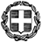 ΕΛΛΗΝΙΚΗ ΔΗΜΟΚΡΑΤΙΑΥΠΟΥΡΓΕΙΟ ΠΑΙΔΕΙΑΣΚΑΙ ΘΡΗΣΚΕΥΜΑΤΩΝΠΕΡΙΦΕΡΕΙΑΚΗ ΔΙΕΥΘΥΝΣΗΠ/ΘΜΙΑΣ & Δ/ΘΜΙΑΣΕΚΠΑΙΔΕΥΣΗΣ ΑΤΤΙΚΗΣΔΙΕΥΘΥΝΣΗ Π/ΘΜΙΑΣ ΕΚΠ/ΣΗΣ                                   ΑΝΑΤΟΛΙΚΗΣ ΑΤΤΙΚΗΣ2ο Γυμνάσιο ΑρτέμιδοςΑριθμ.562/7-4-22Ταχ. Δ/νση :Παπανδρέου 3 Τ.Κ. – Πόλη:  19016Ταχ. Δ/νση :Παπανδρέου 3 Τ.Κ. – Πόλη:  19016e-mail: mail@2gym-artem.att.sch.grΠληροφορ.:Γούναρη Μαρινέττα Τηλέφωνο: 2294087850e-mail: mail@2gym-artem.att.sch.grΠληροφορ.:Γούναρη Μαρινέττα Τηλέφωνο: 2294087850